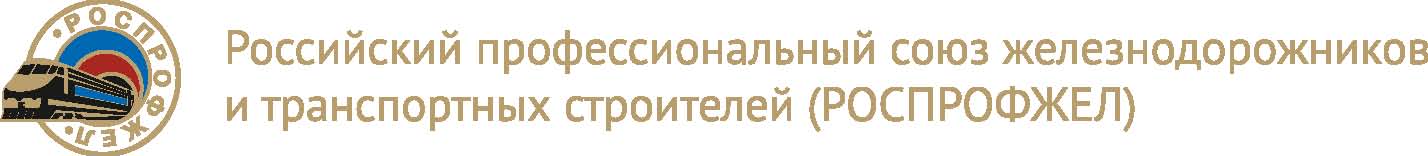 ПРЕЗИДИУМПОСТАНОВЛЕНИЕ
__._________2022 г.                            г. Москва                                       № _______О кадровом резерве на руководящие выборные должности в организациях прямого подчинения ЦК РОСПРОФЖЕЛРассмотрев кадровый резерв на руководящие выборные должности в организациях прямого подчинения ЦК Профсоюза, представленный на согласование в соответствии с Концепцией кадровой политики Российского профессионального союза железнодорожников и транспортных строителей (РОСПРОФЖЕЛ), Президиум Российского профессионального союза железнодорожников и транспортных строителей (РОСПРОФЖЕЛ) ПОСТАНОВЛЯЕТ:1.	Согласовать кадровый резерв на руководящие выборные должности в организациях прямого подчинения ЦК Российского профессионального союза железнодорожников и транспортных строителей (РОСПРОФЖЕЛ) (Приложение №1).2.	Председателям организаций прямого подчинения ЦК Профсоюза:2.1.	утвердить на заседаниях выборных коллегиальных органов согласованный состав кадрового резерва;2.2.	организовать работу с утвержденным кадровым резервом в соответствии с Концепцией кадровой политики Профсоюза Российского профессионального союза железнодорожников и транспортных строителей (РОСПРОФЖЕЛ);2.3.	рассматривать работников, включенных в состав кадрового резерва, в качестве основных кандидатур для выдвижения при избрании на руководящие должности.3.	Контроль за выполнением Постановлением возложить на Первого заместителя Председателя Профсоюза С.И. Чернова.Председатель Профсоюза						С.И. Черногаев